`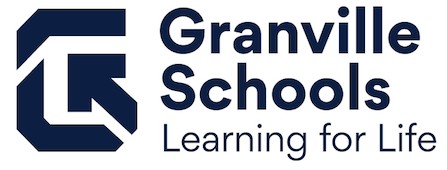 GRANVILLE EXEMPTED VILLAGE SCHOOL DISTRICTBOARD OF EDUCATIONSeptember 21, 20206:30 pmAGENDA	Call to OrderPledge of AllegiancePresident’s WelcomeRoll CallDr. Cornman______ Mr. Miller ___ ___Ms. Deeds _______Mr. Wolf ______Ms. Shaw______5.	Approval of AgendaDr. Cornman______ Mr. Miller ___ ___Ms. Deeds _______Mr. Wolf ______Ms. Shaw______6.	Commendations	OHSAA Award of Excellence:  Jeremy Johnson and Brian Mortellaro are being recognized for being selected for this award.  	Jody Van Tine & The Transcendia for Excellence in Education Awards – Granville Middle School Social Studies Teacher Sean Felder will be honored for receiving the Jody Van Tine Award and Granville High School Science Teacher Jennifer Newell will be honored for receiving the Transcendia Excellence in Education Award.  	State Board of Education Award of Excellence:   Stephanie Dodd, member of the Ohio State Board of Education - District 9, is presenting Granville Exempted Village School District with an award of excellence for high performance on the state report card for the 2018-2019 school year.   7.	Staff ReportMonthly Financial Report – Brittany TreoloAthletic Complex and Summer Projects Review – Tonya Sherburne and Jeff BrownRestart and COVID Update – Jeff  Brown8.	Public Comments	This meeting is a meeting of the Board of Education in public for the purpose of conducting the School District’s business and is not to be considered a public community meeting.  There is a time for public participation during the meeting as indicated in the agenda.  	See Board Policy No. 0169.1 – Public Participation at Board Meetings.9.	Board Discussion10.	Action Agenda10.01   Board Policy Adoption	Recommended by Superintendent: Motion:	Approval of the following Granville Board Policies effective immediately:  AC, NondiscriminationACA, Nondiscrimination on the Basis of SexACAA, Sexual HarassmentACAA-R, Sexual Harassment Grievance ProcessAFC-1, Evaluation of Professional Staff (Ohio Teacher Evaluation System – version released in May 2020)EBEA, Use of Face CoveringsGCN-1, Evaluation of Professional Staff (Ohio Teacher Evaluation System – version released in May 2020)GCPD, Suspension and Termination of Professional Staff MembersGDPD, Suspension, Demotion and Termination of Support Staff MembersIND/INDA, School Ceremonies and Observances/Patriotic ExercisesJED, Student Absences and ExcusesJEGA, Permanent ExclusionJF, Students Rights and ResponsibilitiesJFCF, Hazing and Bullying (Harassment, Intimidation and Dating Violence)JFCF-R, Hazing and Bullying (Harassment, Intimidation and Dating Violence)JG, Student DisciplineJGD, Student SuspensionJGDA, Emergency Removal of StudentJGE, Student ExpulsionKG, Community Use of School Premises (Equal Access)KJA, Distribution of Materials in the Schools (Version 1)KJA, Distribution of Materials in the Schools (Version 2)KLD, Public Complaints About District PersonnelKLD-R, Public Complaints About District PersonnelDr. Cornman______ Mr. Miller ___ ___Ms. Deeds _______Mr. Wolf ______Ms. Shaw______10.02   Increase in Substitute Pay RatesMotion:	Approval to increase the substitute rate of pay effective immediately to the following amounts:Substitute Teachers $100.00 per daySubstitute Aides and Secretaries $12.00 per hourSubstitute Bus Drivers $15.00Dr. Cornman______ Mr. Miller ___ ___Ms. Deeds _______Mr. Wolf ______Ms. Shaw______11.	Consent Agenda11.01	Approval of Routine Business by Consent	The Superintendent recommends the acceptance of the following consent items.A.	Adoption of Minutes:Adopt the minutes of the Regular Meeting of the Board of Education held on Monday, August 17, 2020. (Attachment)B.	Acceptance of Donations/Grants:A donation of 25,000 masks for the Granville School District valued at $20,160.00 from an anonymous donor.  A donation of $371.00 for the Kubota tractor for the Granville School District from Janelle and Dennis Rogers.  A donation of $5800.00 for the Kubota tractor for the Granville School District from the Granville Athletic Boosters.  C.	Employment:		1.	Supplemental Contracts for the 2020-2021 School YearSuperintendent recommends employment of the following supplemental contract(s) pending verification of all licensure requirements and BCII/FBI criminal records check.		Group 0					Name		Marching Band Director			Jerod Smith		Theater Arts Producer and Director		Sara Sharp		Group 1		Head Soccer – Girls				Scott Forster		Head Cheerleading				Julie Hardesty		Instrumental Music I				Jerod Smith		Organic Garden & Land Lab Manager		James Reding		Group 2		Head Tennis – Girls				Rick Corder		Instrumental Music II				Andrew Krumm		Group 3		Assistant Varsity Football			Tod King		Assistant Varsity Football			Chris Moore		JV Cheerleading				Kelsey White		LPDC Chairperson				Tammy Breymaier		Steel Band					Andrew Krumm		Assistant Marching Band Director		Andrew Krumm		Assistant Marching Band Director		Matt Thompson		Musical Director				Sara Sharp		Group 4		MS Volleyball – 7th grade			Megan Casale		HS Vocal Music Performances			Kristen Snyder		HS Yearbook					No’el Fortner		MS Football					Alan Varrasso		Group 5		MS Cross Country				Renee Haley		MS Cheerleading				Rachael Morris		MS Golf 					Max Bertane		HS Vendor Assessment				Bobbi Seidell		Orchestra Performances			Samantha Schnabel		Junior Class Advisor				Janie Waidelich		Group 6		IS Team Leader – 4				Jennifer McCollister		IS Team Leader – 5				Alison Weate		IS Team Leader – 6				Jeanna Giovannelli		IS Team Leader Fine Arts			Andrea Imhoff		MS Intervention Specialist Team Leader	Matt Engler		MS Grade 7 Team Leader			Brook Roshon		MS Grade 8 Team Leader			Jackie Walker		MS Applied Fine Arts Team Leader		Jessica Zelenack		Spanish Club					Jennifer Mosquera		Latin Club					Derrick Fisher		French Club					Regina Benson		HS Spanish Honor Society			Jennifer Mosquera		HS Student Council (.50)			Jody Overholt		HS Student Council (.50)			Tiera Cramer		HS Student Services Team Leader (.50)	Ryan Schwaiger		HS Student Services Team Leader (.50)	Tara Hartshorn		HS Language Arts Team Leader		E.B. Smith		HS Science Team Leader			James Reding		HS Applied Fine Arts Team Leader		Karly Worrall		HS Social Studies Team Leader			JR Wait		HS Math Team Leader				Lisa Allen		HS Global Languages Team Leader		Regina Benson		Business Manager – Fine Arts			Stefanie Stanton		Business Manager – Fine Arts			Kathy Frank		National Honor Society Advisor		Judith Henderson			LPDC Committee Member			Michelle Bain		LPDC Committee Member			Jeremy Hopping		Senior Class Advisor				Beth Simmons						Group 7		Power of the Pen				Charissa Mills-Pack		MathCounts					Jill Dunham		Science Olympiad				Josh Grischow		Assistant Musical Director & Choreographer	Stefanie Stanton		Key Club					Kathy Frank		HS Newspaper					Amy Tolbert		Group 8		MS Instrumental Performances 		Jerod Smith			MS FCCLA					Barb Blatter			MS Vocal Music Performances			Jessica Zelenack			Freshman Class Advisor			Jeremy Hopping			Sophomore Class Advisor			Sally Gummere			Industrial Tech Club				Craig Wenning			Envirothon Club				James Reding			National Honor Society Committee		E.B. Smith			National Honor Society Committee		Lisa Allen			National Honor Society Committee		Regina Benson			National Honor Society Committee		Jeremy Hopping			National Honor Society Committee		James Reding2.   Certified Staff Contracts for the 2020-2021 School YearSuperintendent recommends employment of the following certified contract(s) pending verification of all licensure requirements and BCII/FBI criminal records check.Matt Opachick, GIS Orchestra Teacher, revised two-year contract from part-time (.60) in 2019-2020 to full-time effective August 31, 2020 for the remainder of the 2020-2021 school year.  Maura Eggert, GIS Intervention Specialist, a full time one-year contract effective September 8, 2020 for the remainder of the 2020-2021 school year.  3.   Classified Staff Contracts for the 2020-2021 School YearSuperintendent recommends employment of the following classified contract(s) pending verification of all licensure requirements and BCII/FBI criminal records check.Paul Wreede, Bus Driver, a one-year contract retroactive to August 24, 2020 for the remainder of the 2020-2021 school year.  4.    Substitute Teachers/Aide/Secretary Contracts for the 2020-2021         School Year   Superintendent recommends employment of the following substitute contract(s) pending verification of all licensure requirements and BCI/FBI criminal records checks.  Pamella French, retroactive to August 24, 2020.  Aaron Shriner, Educational Aide sub only, retroactive to August 24, 2020.Karen Richards, Educational Aide sub only, retroactive to August 24, 2020.  Ashton Gill, retroactive to August 28, 2020.  Matthew Thompson, retroactive to September 10, 2020.  Samantha Fowler, retroactive to September 10, 2020.Hilary Barbuto, retroactive to September 10, 2020Mandy Hileman, retroactive to September 10, 2020.  Bradley Burkholder, effective September 21, 2020. 5. Substitute Bus Driver Contracts for the 2020-2021 School YearSuperintendent recommends employment of the following substitute bus driver contract(s) pending verification of all licensure requirements and BCI/FBI criminal records checks.  Mary Glick, retroactive to August 15, 2020.  Richard Burden, retroactive to August 15, 20206. Long Term Substitute Aide Position Superintendent recommends employment of the following long term substitute aide position pending verification of all licensure requirements and BCI/FBI criminal records checks.  Aaron Shriner, $14.00 per hour effective approximately September 21, 2020 through November 24, 20207.   Home Instructors for the 2020-2021 School YearSuperintendent recommends employment of the following home instructor position(s) pending verification of all licensure requirements, years of experience calculations and BCII/FBI criminal record checks.  Pam Thompson, retroactive to August 1, 2020.Rita Baldwin, retroactive to August 1, 2020.Amy Newsome, retroactive to August 1, 2020.Cathy Bero, retroactive to August 1, 2020.Ed Swope, retroactive to August 1, 2020.Evelyn Steensen, retroactive to August 1, 2020.Misty Wilson, retroactive to August 1, 2020.Susan Kornides, retroactive to August 1, 2020.  8.   Leaves of AbsenceSuperintendent submits:Eric Minton, GMS/GHS Math Teacher, revised leave of absence effective August 13, 2020 through November 3, 2020.  Jill Esh, GMS Math Teacher, a retroactive leave of absence effective August 13, 2020 through approximately September 25, 2020.  Jefferson Burkett, Bus Driver, a retroactive leave of absence effective August 17, 2020 through November 6, 2020.  Stephanie Athan, GES Intervention Specialist, a retroactive unpaid leave of absence August 19, 2020 through October 7, 2020.  9.   ResignationsSuperintendent submits with appreciation of service:Terry Hoffer, Bus Driver, effective September 17, 2020 for the 2020-2021 school year. Grace Koepke, MS Cheerleading Coach, effective September 15, 2020.  10.   VolunteersSuperintendent recommends employment of the following volunteer positions pending verification of all licensure requirements and BCII/FBI criminal records check.  Eric Zimmerman, Assistant Girls Soccer.Dr. Cornman______ Mr. Miller ___ ___Ms. Deeds _______Mr. Wolf ______Ms. Shaw______End of Consent Agenda										12.	Finances12.01	Financial Statements		Treasurer recommends:	Motion:	Approval of the July and August, 2020 financial reports. Dr. Cornman______ Mr. Miller ___ ___Ms. Deeds _______Mr. Wolf ______Ms. Shaw______12.02	Permanent Appropriation Resolution		Treasurer recommends:	Motion:	Approval of the permanent appropriation resolution during the fiscal year and ending June 30, 2021.  Dr. Cornman______ Mr. Miller ___ ___Ms. Deeds _______Mr. Wolf ______Ms. Shaw______12.03   Infinisource Agreement		Treasurer recommends:	Motion:	Approval of the contract agreement with Infinisource for flexible spending account, health reimbursement arrangement, and COBRA administration, effective January 1, 2021 through December 31, 2023. Dr. Cornman______ Mr. Miller ___ ___Ms. Deeds _______Mr. Wolf ______Ms. Shaw______12.04   Resolution to Establish Accounts		Treasurer recommends:	Motion:	Approval of the resolution to establish the Elementary and Secondary School Emergency Relief Fund (507-9120) and the Coronavirus Relief Fund (510-9121).  Dr. Cornman______ Mr. Miller ___ ___Ms. Deeds _______Mr. Wolf ______Ms. Shaw______13.        Executive Session		Motion:	Approval to enter into Executive Session for the purposes of:To review negotiations or bargaining sessions with public employees concerning their compensation or other terms and conditions of their employment.  To consider the employment of a public employee or official. Dr. Cornman______ Mr. Miller ___ ___Ms. Deeds _______Mr. Wolf ______Ms. Shaw______14.	Adjournment		Motion:	To adjourn.Dr. Cornman______ Mr. Miller ___ ___Ms. Deeds _______Mr. Wolf ______Ms. Shaw______Public Participation at Board MeetingsThe Board of Education recognizes the value to school governance of public comment on educational issues and the importance of allowing members of the public to express themselves on school matters of community interest. In order to permit the fair and orderly expression of such comment, the Board shall provide a period for public participation at every regular meeting of the Board and shall publish rules to govern such participation in Board meetings. The presiding officer of each Board meeting at which public participation is permitted shall administer the rules of the Board for its conduct. The presiding officer shall be guided by the following rules:A.	Public participation shall be permitted as indicated on the agenda.B.	Anyone having a legitimate interest in the actions of the Board may participate during 	the public portion of a meeting.C.	Participants must be recognized by the presiding officer and will be requested to preface their comments by an announcement of their name, address, and group affiliation, if and when appropriate.D.	Each statement made by a participant shall be limited to approximately three (3) minutes duration.  E.	All statements shall be directed to the presiding officer; no person may address or 	question Board members individually.F.	Tape or video recordings are permitted, providing the person operating the recorder has received approval from the Superintendent prior to the Board meeting and agrees to the placement of the equipment and to abide by the following conditions: 1) no obstructions are created between the Board and the audience; 2) no interviews are conducted in the meeting room while the Board is in session; 3) no commentary, adjustment of equipment, or positioning of operators is made that would distract either the Board or members of the audience while the Board is in session.G.	The presiding officer may 1) interrupt, warn, or terminate a participant’s statement when the statement is too lengthy, personally directed, abusive, obscene, or irrelevant; 2) request any individual to leave the meeting when that person does not observe reasonable decorum; 3) request the assistance of law enforcement officers in the removal of a disorderly person when that person’s conduct interferes with the orderly progress of the meeting; 4) call for a recess or an adjournment to another time when the lack of public decorum so interferes with the orderly conduct of the meeting as to warrant such action. H.	The portion of the meeting during which the participation of the public is invited shall be 	limited to approximately thirty (30) minutes at the beginning of the meeting early in the 	agenda.  From Granville Exempted Village Schools ByLaws and Policies No. 0169.1